ИнструкцияВнимательно читайте задания!Выполнить самостоятельную работу по каждому заданию.Должно получится 5 файлов с именами заданий (папку на рабочем столе не создавать, как указано в начале задания)Выполненные задания выслать преподавателю все сразу и в день по расписанию. Высланные позже работы будут оценены на балл ниже.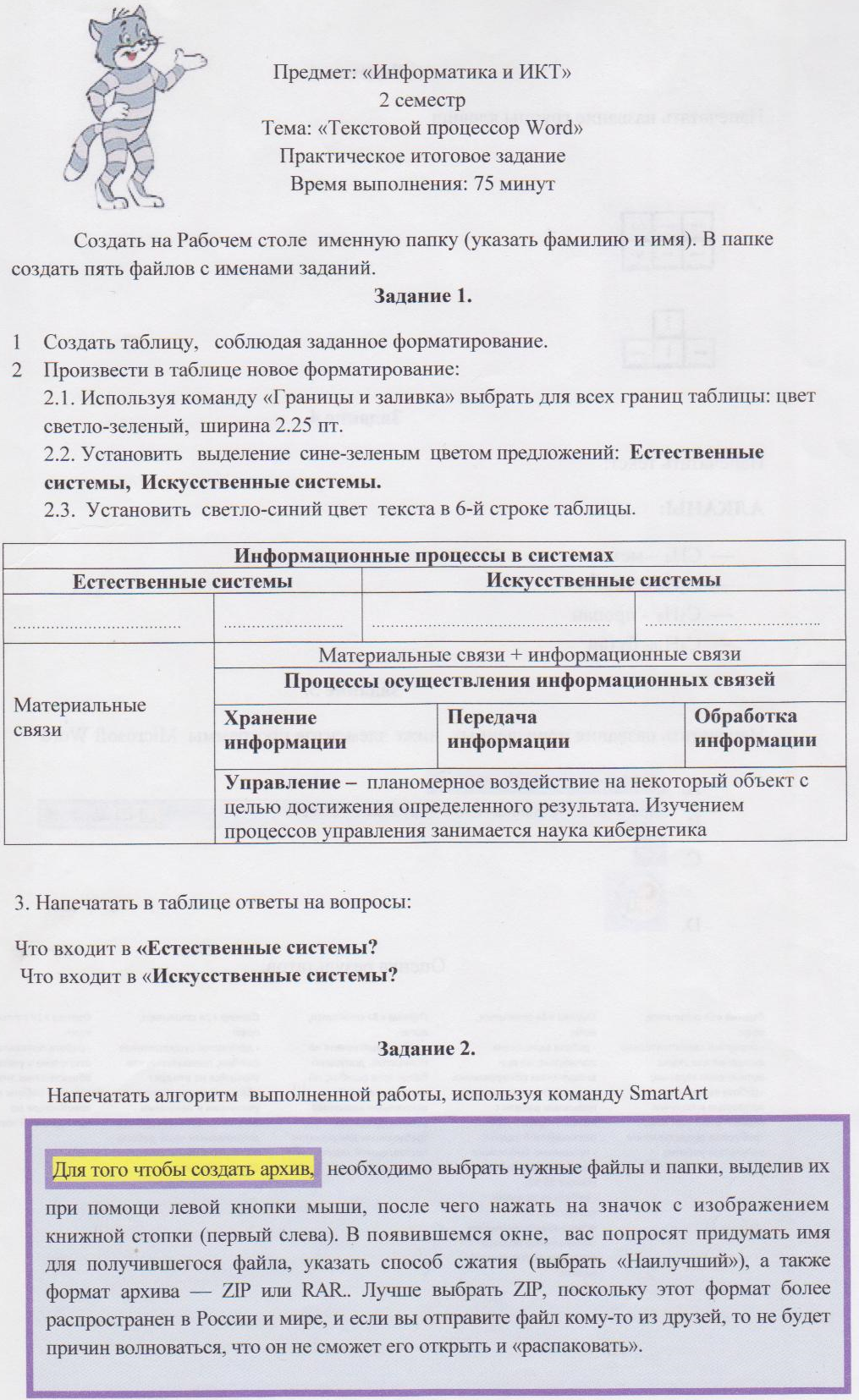 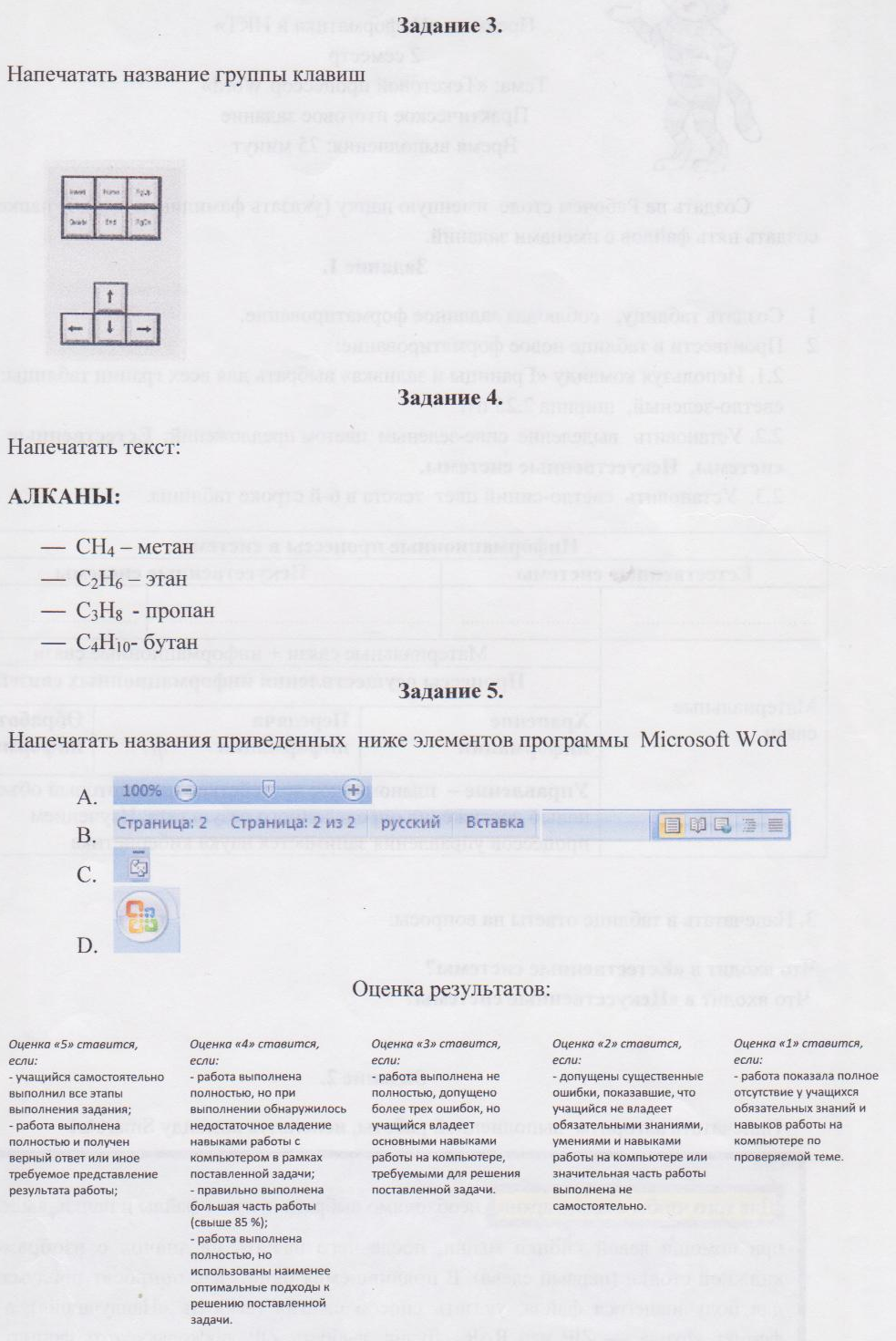 Дисциплина: ИНФОРМАТИКАДата: 18.06.2020Группа 104, 2 бригадаПреподаватель: Смирнова Татьяна АлексеевнаE-mail:  tatyana_smirnova_63@list.ruТема: Текстовой редактор MS Word